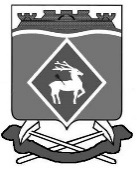 РОССИЙСКАЯ  ФЕДЕРАЦИЯРОСТОВСКАЯ ОБЛАСТЬМУНИЦИПАЛЬНОЕ ОБРАЗОВАНИЕ «БЕЛОКАЛИТВИНСКИЙ РАЙОН»АДМИНИСТРАЦИЯ БЕЛОКАЛИТВИНСКОГО РАЙОНА ПОСТАНОВЛЕНИЕот 05.02. 2024  № 148г.  Белая КалитваО внесении изменений в постановление Администрации                                                              Белокалитвинского района от 10.03.2010 № 334На основании постановления Правительства Российской Федерации               от 28.01.2006 № 47 «Об утверждении Положения о признании помещения жилым помещением, жилого помещения непригодным для проживания и многоквартирного дома аварийным подлежащим сносу или реконструкции, садового дома жилым домом и жилого дома садовым домом», постановления Правительства Российской Федерации от 09.07.2016 № 649 «О мерах по приспособлению жилых помещений и общего имущества в многоквартирных домах  с учетом потребностей инвалидов», в соответствии с постановление Правительства Российской Федерации от 20.09.2023 №1535, Администрация Белокалитвинского района    п о с т а н о в л я е т :Внести изменения в постановление Администрации Белокалитвинского района от 10.03.2010 № 334 «Об утверждении Положения о межведомственной комиссии при Администрации Белокалитвинского района по обследованию объектов капитального строительства и ее состава», изложив:1.1.  приложение № 1 «Положение о межведомственной комиссии по признанию помещения жилым помещением, жилого помещения пригодным (непригодным) для проживания граждан и многоквартирного дома аварийным и подлежащим сносу или реконструкции», согласно приложению № 1 к настоящему постановлению.
          1.2.  приложение № 2 «Состав межведомственной комиссии по признанию помещения жилым помещением, жилого помещения пригодным (непригодным) для проживания граждан и многоквартирного дома аварийным и подлежащим сносу или реконструкции», согласно приложению № 2 к настоящему постановлению
	2. Постановление вступает в силу после его официального опубликования.3. Контроль за исполнением настоящего постановления возложить на заместителя главы Администрации Белокалитвинского района по строительству, промышленности, транспорту, связи Голубова В.Г.    Глава Администрации  Белокалитвинского района						О.А. МельниковаВерно:Заместитель главы АдминистрацииБелокалитвинского районапо организационной и кадровой работе				Л.Г. ВасиленкоПриложение № 1                                                                              к постановлениюАдминистрации                                                                                           Белокалитвинского района                                                                                  от 05.02. 2024 № 148Приложение № 1 к постановлению Администрации Белокалитвинского района от 10.03.2010 № 334ПОЛОЖЕНИЕо межведомственной комиссии по признанию помещения жилым помещением, жилого помещения пригодным (непригодным) для проживания граждан и многоквартирного дома аварийным и подлежащим сносу или реконструкции, садового дома жилым домом и жилого дома садовым домом» 
1. Общие положения1.1. Настоящее Положение определяет порядок создания и деятельности межведомственной комиссии по признанию помещения жилым помещением, жилого помещения пригодным (непригодным) для проживания граждан и многоквартирного дома аварийным и подлежащим сносу или реконструкции, садового дома жилым домом и жилого дома садовым домом, (далее – межведомственная комиссия).Межведомственная комиссия осуществляет оценку жилых помещений жилищного фонда Белокалитвинского района, а также оценку и обследование помещений в целях признания жилых помещений пригодными (непригодными) для проживания граждан, многоквартирного дома аварийным и подлежащим сносу или реконструкции, садового дома жилым домом и жилого дома садовым домом.1.2. Межведомственная комиссия в своей деятельности руководствуется  Жилищным кодексом Российской Федерации, иными федеральными законами, Положением о признании помещения жилым помещением, жилого помещения непригодным для проживания и многоквартирного дома аварийным подлежащим сносу или реконструкции, садового дома жилым домом и жилого дома садовым домом, утвержденным постановлением Правительства Российской Федерации от 28.01.2006 № 47 (далее - Положение),  а также действующими строительными, санитарно-гигиеническими, экологическими, другими нормами и правилами, нормативными требованиями по эксплуатации жилищного фонда, нормативными правовыми актами Ростовской области и Белокалитвинского района, в том числе настоящим положением о межведомственной комиссии. 
       2. Порядок организации деятельности межведомственной комиссии.2.1. Межведомственная комиссия создается Администрацией Белокалитвинского района в составе председателя межведомственной комиссии, заместителя председателя межведомственной комиссии, секретаря межведомственной комиссии, а также иных членов межведомственной комиссии.2.2. В период отсутствия председателя межведомственной комиссии его обязанности исполняет заместитель председателя межведомственной комиссии, в отсутствие секретаря межведомственной комиссии на заседании его функции выполняет любой член межведомственной комиссии, уполномоченный председателем межведомственной комиссии на выполнение таких функций.2.3. Председатель межведомственной комиссии в рамках своих полномочий:2.3.1. Организует работу межведомственной комиссии.2.3.2. Созывает и ведет заседания межведомственной комиссии.2.3.3. Дает поручения членам межведомственной комиссии в пределах ее компетенции.2.4. Члены межведомственной комиссии участвуют в обсуждении и решении вопросов повестки дня заседания межведомственной комиссии, выполняют поручения председателя межведомственной комиссии.2.5. Формой работы межведомственной комиссии является заседание. Заседание межведомственной комиссии считается правомочным, если на нем присутствует более половины членов межведомственной комиссии.
                        3. Функции межведомственной комиссииМежведомственная комиссия осуществляет следующие функции:- принимает и рассматривает документы, указанные в пункте 45 Положения, подаваемые собственником помещения, правообладателем или гражданином (нанимателем) помещения, а также заключения органов государственного надзора (контроля) по вопросам, отнесенным к их компетенции;- определяет перечень дополнительных документов (заключения (акты) соответствующих органов государственного надзора (контроля), заключение специализированной организации по результатам обследования элементов ограждающих и несущих конструкций жилого помещения), необходимых для принятия решения о признании жилого помещения соответствующим (не соответствующим) требованиям, установленным Положением;- составляет заключения в порядке и по форме, предусмотренными  Положением, при этом решение межведомственной комиссии в части выявления оснований для признания многоквартирного дома аварийным и подлежащим сносу или реконструкции может основываться только на результатах, изложенных в заключении специализированной организации, проводящей обследование; - составляет акт обследования помещения (в случае принятия межведомственной комиссией решения о необходимости проведения обследования);- оценка и обследование жилых помещений инвалидов и общего имущества в многоквартирных домах, в которых проживают инвалиды, входящих в состав муниципального жилищного фонда, а также частного жилищного фонда.
4. Порядок признания межведомственной комиссией помещения жилым помещением, жилого помещения пригодным (непригодным) для проживания граждан и многоквартирного дома аварийным и подлежащим сносу или реконструкции, садового дома жилым домом и жилого дома садовым домом4.1. Межведомственная комиссия на основании заявления собственника(ов) помещения, правообладателя или гражданина (нанимателя) помещения, проводит оценку соответствия помещения установленным Положением требованиям и принимает решения, предусмотренные пунктом 47 Положения.4.2. Для рассмотрения вопроса о пригодности (непригодности)помещения для проживания и признания многоквартирного дома аварийным заявитель представляет в межведомственную комиссию документы согласно п.45 Положения4.3. Заявитель вправе представить заявление и прилагаемые к нему документы на бумажном носителе лично или посредством почтового отправления с уведомлением о вручении, либо в форме электронных документов с использованием федеральной государственной информационной системы "Единый портал государственных и муниципальных услуг (функций)", регионального портала государственных и муниципальных услуг или посредством многофункционального центра предоставления государственных и муниципальных услуг.4.4. Заявления регистрируются секретарем межведомственной комиссии в журнале регистрации заявлений о признании помещения жилым помещением, жилого помещения непригодным для проживания и многоквартирного дома аварийным и подлежащим сносу или реконструкции с присвоением порядкового номера в день их поступления. 4.5. Секретарь межведомственной комиссии осуществляет следующие действия:4.5.1. Проверяет документы, представленные заявителем, и соответствие указанных в них сведений требованиям Положения. После проверки документов, в случае их соответствия указанным требованиям, выносит их на рассмотрение межведомственной комиссии.4.5.2. Возвращает заявителю представленные документы без рассмотрения на заседании межведомственной комиссии в случае, если:заявитель не представил предусмотренные в полном объеме документы, указанные в пункте 4.2 настоящего раздела,в представленных заявителем документах содержится недостоверная информация, если указанные обстоятельства были установлены в ходе проверки документов секретарем межведомственной комиссии;
        заявитель обратился с заявлением об отказе рассмотрения заявления и прилагаемых к нему документов в пределах срока проверки документов секретарем межведомственной комиссии.4.6. Межведомственная комиссия рассматривает поступившее заявление или заключение органа государственного надзора (контроля), и в течение                      30 календарных дней с даты регистрации принимает решение об оценке соответствия помещений и многоквартирных домов требованиям, установленным Положением, либо решение о проведении дополнительного обследования оцениваемого помещения.4.7.В случае установления межведомственной комиссией факта отсутствия по адресу, указанному в заявлении, объекта обследования, находящегося в  эксплуатации, заявителю направляется письменный ответ с разъяснением невозможности обследования объекта по причине отсутствия такого объекта.4.8. Решение межведомственной комиссии принимается большинством голосов ее членов и оформляется в виде заключения в трех экземплярах с указанием соответствующих оснований принятия решения по форме, утвержденной Положением. Если число голосов "за" и "против" при принятии решения равно, решающим является голос председательствующего на заседании межведомственной комиссии. В случае несогласия с принятым решением члены межведомственной комиссии вправе выразить свое особое мнение в письменной форме и приложить его к заключению. По одному экземпляру заявителю, второй в органы местного самоуправления, третий остается в межведомственной комиссии.4.9. Заключения межведомственной комиссии могут быть обжалованы заинтересованными лицами в судебном порядке.Заместитель главы Администрации Белокалитвинского района         по организационной и кадровой работе                                            Л.Г. Василенко   Приложение № 2                                                                              к постановлению Администрации                                                                                          Белокалитвинского района                                                                                   от 05.02. 2024 № 148Приложение № 2 к постановлению Администрации Белокалитвинского района от 10.03.2010 № 334 СОСТАВмежведомственной комиссии при Администрации Белокалитвинского районапо обследованию объектов капитального строительстваК работе в комиссии привлекаются собственник здания, сооружения, жилого помещения (уполномоченное им лицо), а в необходимых случаях – квалифицированные эксперты специализированных организаций.Заместитель главы Администрации Белокалитвинского района         по организационной и кадровой работе                                          Л.Г. Василенко1ГолубовВладимир Григорьевич-заместитель главы Администрации               Белокалитвинского района по строительству, промышленности, транспорта, связи, председатель комиссии.2КаюковаЛилия Владимировна-главный архитектор Белокалитвинского района, заместитель председателя комиссии3КаверзинаЛариса Григорьевна-главный специалист отдела строительства  промышленности, транспорта, связи, секретарь комиссии4СевостьяновСергей Анатольевич-председатель комитета по управлению  имуществом Администрации Белокалитвинского района5КожановМихаил Сергеевич-начальник отдела строительства, промышленности, транспорта, связи Администрации Белокалитвинского района6ГусейновРамил Рахилович-начальник службы реализации жилищных программ Администрации Белокалитвинского района7Тютюникова Антонина Анатольевна-ведущий специалист отдела жилищно-коммунального хозяйства Администрации Белокалитвинского района (муниципальный жилищный контроль)8ЩербовскийВячеслав Витальевич-директор муниципального бюджетного учреждения по капитальному строительству   Белокалитвинского района «Стройзаказчик» 9НиколенкоАлександр Николаевич-начальник Территориального отдела Управления Роспотребнадзора по Ростовской области в г.Белая Калитва, Белокалитвинском, Тацинском, Морозовском, Милютинском, Обливском и Советском районах                                            (по согласованию)10СавиныхЕкатерина Александровна-директор общества с ограниченной ответственностью «Районный Центр Технической Инвентаризации и Архитектуры» (по согласованию)11ПугачАнна Анатольевна-ведущий специалист Управления социальной защиты населения Администрации Белокалитвинского района (по согласованию)12ПриголовкинВладимир Александрович-председатель Белокалитвинской районной организации Ростовской областной организации общероссийской общественной организации «Всероссийское общество инвалидов» (по согласованию)13ЛутовиноваЯна Алексеевна-социальный координатор Государственного фонда «Защитники Отечества» по Белокалитвинскому району                                                     (по согласованию)14-глава Администрации соответствующего поселения Белокалитвинского района                             (по согласованию)